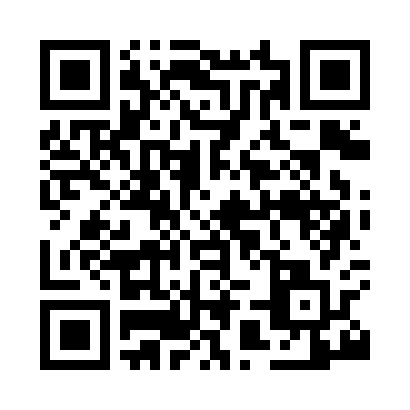 Prayer times for Kendal, Cumbria, UKMon 1 Jul 2024 - Wed 31 Jul 2024High Latitude Method: Angle Based RulePrayer Calculation Method: Islamic Society of North AmericaAsar Calculation Method: HanafiPrayer times provided by https://www.salahtimes.comDateDayFajrSunriseDhuhrAsrMaghribIsha1Mon2:584:421:156:589:4811:312Tue2:594:421:156:589:4811:313Wed2:594:431:156:589:4711:314Thu3:004:441:166:579:4611:315Fri3:004:451:166:579:4611:316Sat3:014:461:166:579:4511:307Sun3:024:471:166:579:4411:308Mon3:024:481:166:569:4411:309Tue3:034:491:166:569:4311:2910Wed3:034:511:166:559:4211:2911Thu3:044:521:176:559:4111:2912Fri3:054:531:176:559:4011:2813Sat3:054:541:176:549:3911:2814Sun3:064:561:176:539:3811:2715Mon3:074:571:176:539:3611:2716Tue3:084:581:176:529:3511:2617Wed3:085:001:176:529:3411:2518Thu3:095:011:176:519:3311:2519Fri3:105:031:176:509:3111:2420Sat3:115:041:176:509:3011:2321Sun3:115:061:176:499:2811:2322Mon3:125:071:186:489:2711:2223Tue3:135:091:186:479:2511:2124Wed3:145:111:186:469:2411:2025Thu3:155:121:186:459:2211:2026Fri3:155:141:186:449:2111:1927Sat3:165:151:186:439:1911:1828Sun3:175:171:186:429:1711:1729Mon3:185:191:176:419:1511:1630Tue3:195:201:176:409:1411:1531Wed3:205:221:176:399:1211:14